Zadania dla klasy Va i Vb(18.05-22.05.2020)Oto nowe karty pracy, na ten tydzień. Jeśli ktoś nie zrobił poprzednich, to bardzo proszę o uzupełnienie 
i odesłanie mi zrobionych zadań. Będę czekać na nie. Część już dostałam i bardzo się z tego powodu cieszę.	Chciałabym, aby te zadania zostały przez Was robione w miarę systematycznie. Mam nadzieję, że otrzymam je do 22.05.2020 r.Dzielenie ułamków przez 10, 100, 1000 …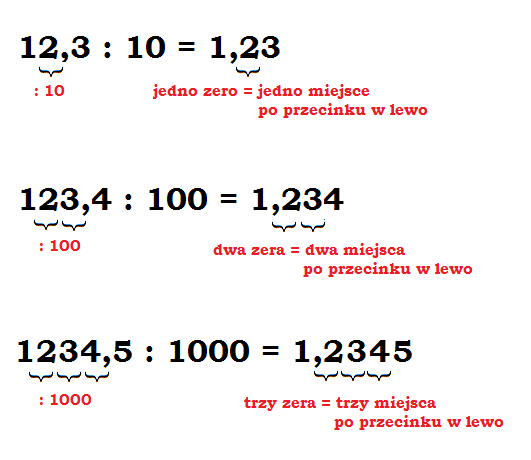 Uzupełnij diagram.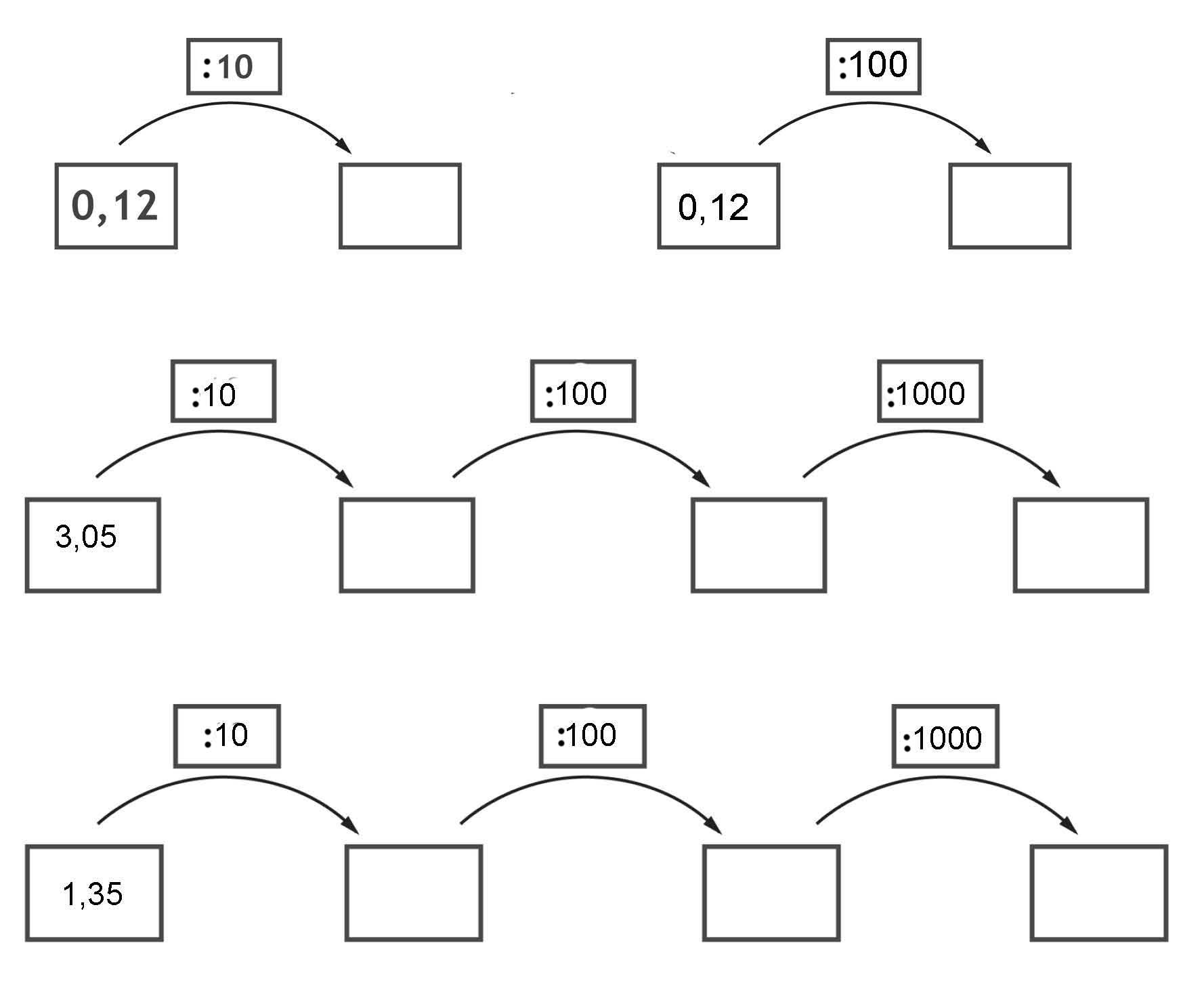 Oblicz7,6 : 10 = 4,7 : 10 =7,3 : 10 + 2,8 : 100 =6,01 : 100 = 0,11 : 100 =4,3 : 1000 = 0,6 : 1000  =1,07 : 1000 =Oblicz.33,301 : 10 =30,276 : 10 =1,255 : 10 =3,031 : 100 = 0,11 : 100 =27,3 : 100 =125,0421 : 1000 =259,1013 : 1000 =0,1783 : 1000 =Oblicz i uzupełnij diagram.a)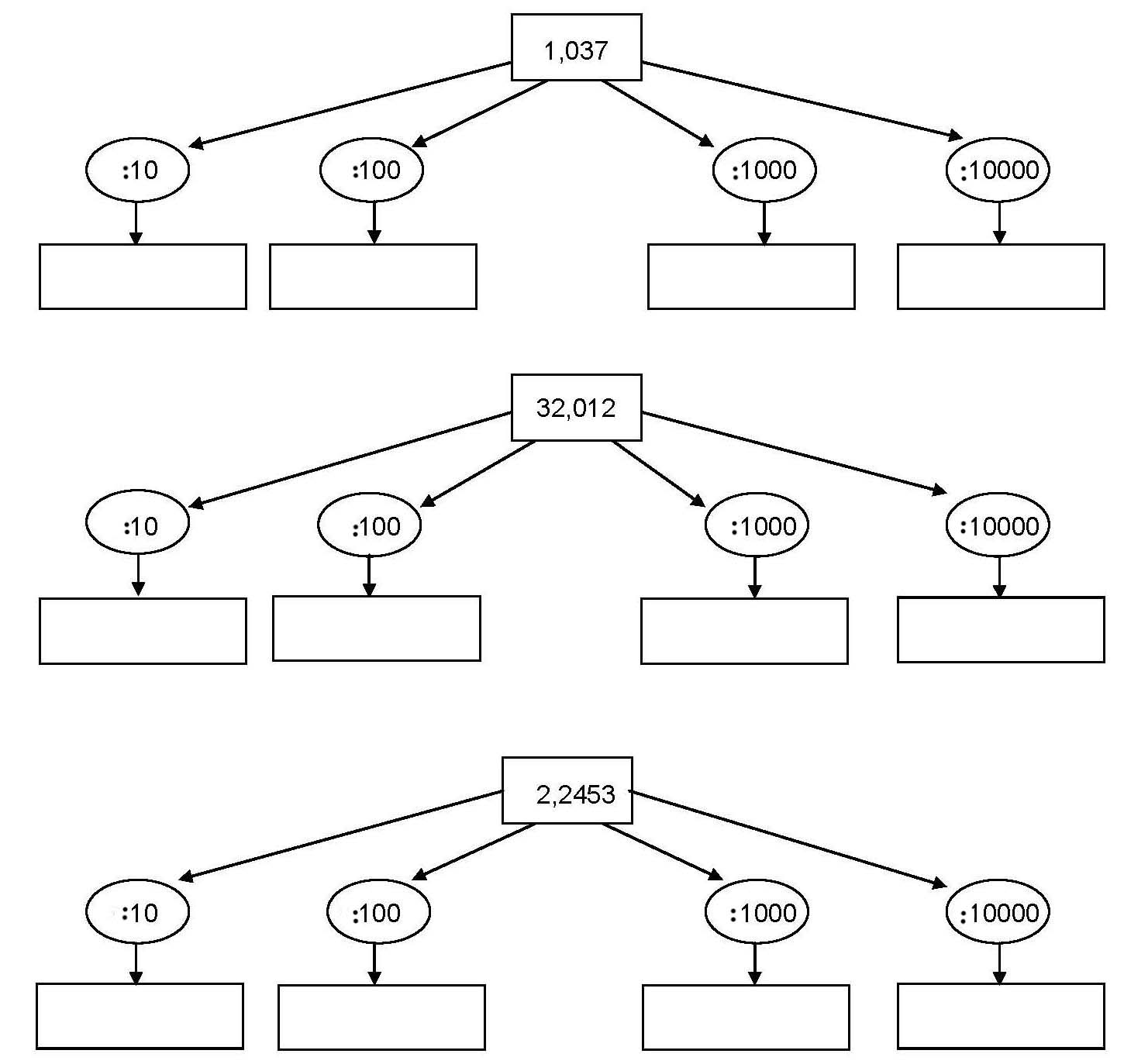 b)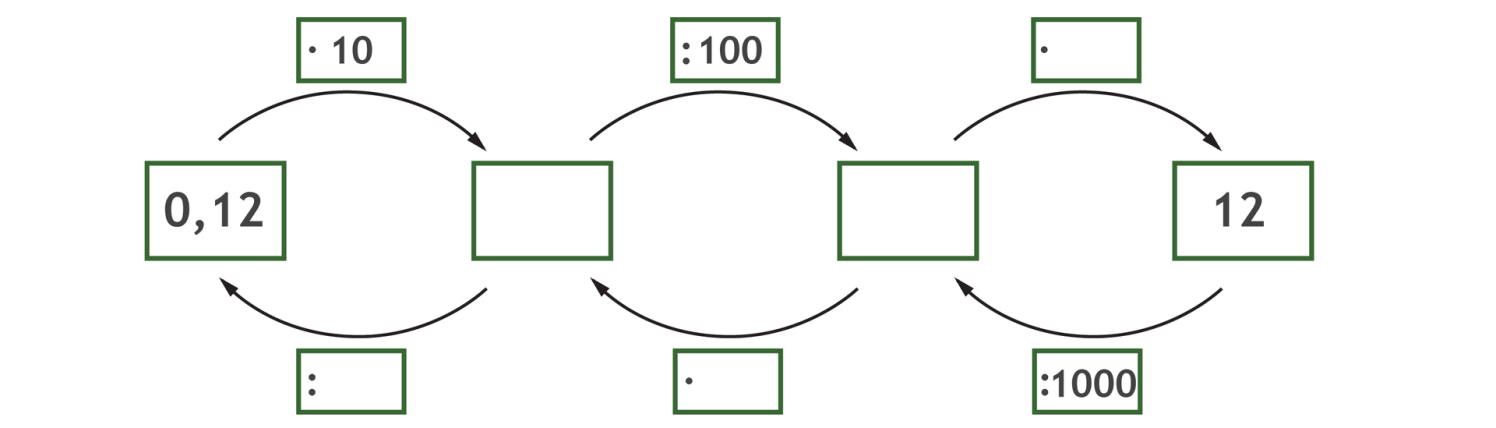 Połącz kropki według wzoru.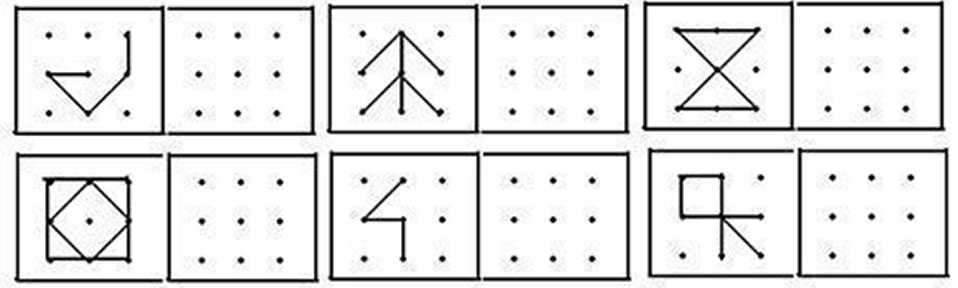 Dopasuj figury.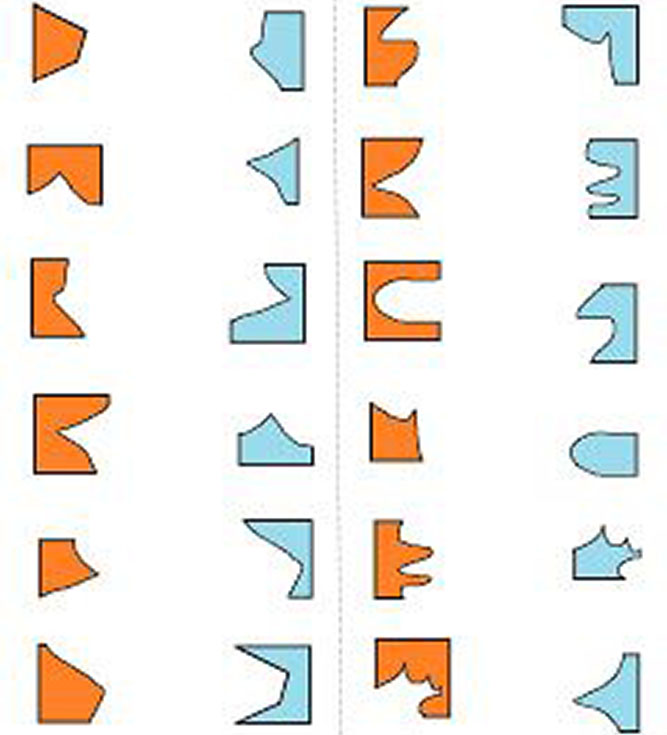 Pokoloruj obrazek. Pola pomaluj kolorami według instrukcji.49 - czerwony			156 - niebieski			187 - fioletowy279 - brązowy			308 - żółty			394 - szary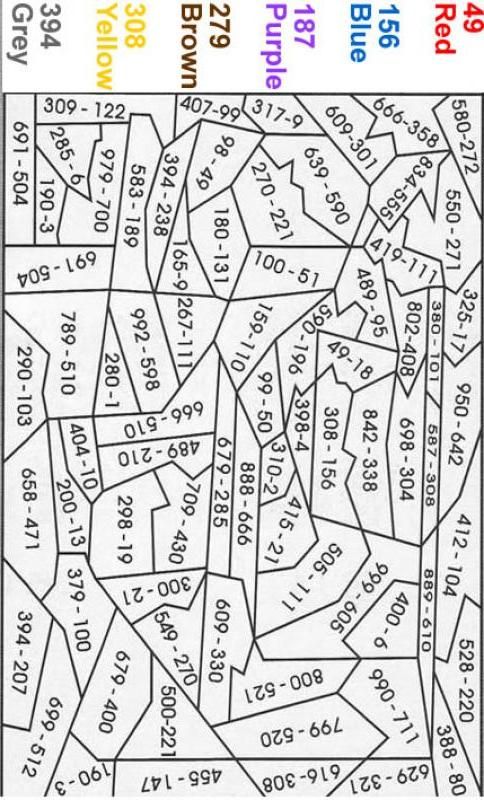 Policz, ile poszczególnych figur znajduje się na rysunku. Wpisz odpowiednie liczby w wyznaczone miejsca.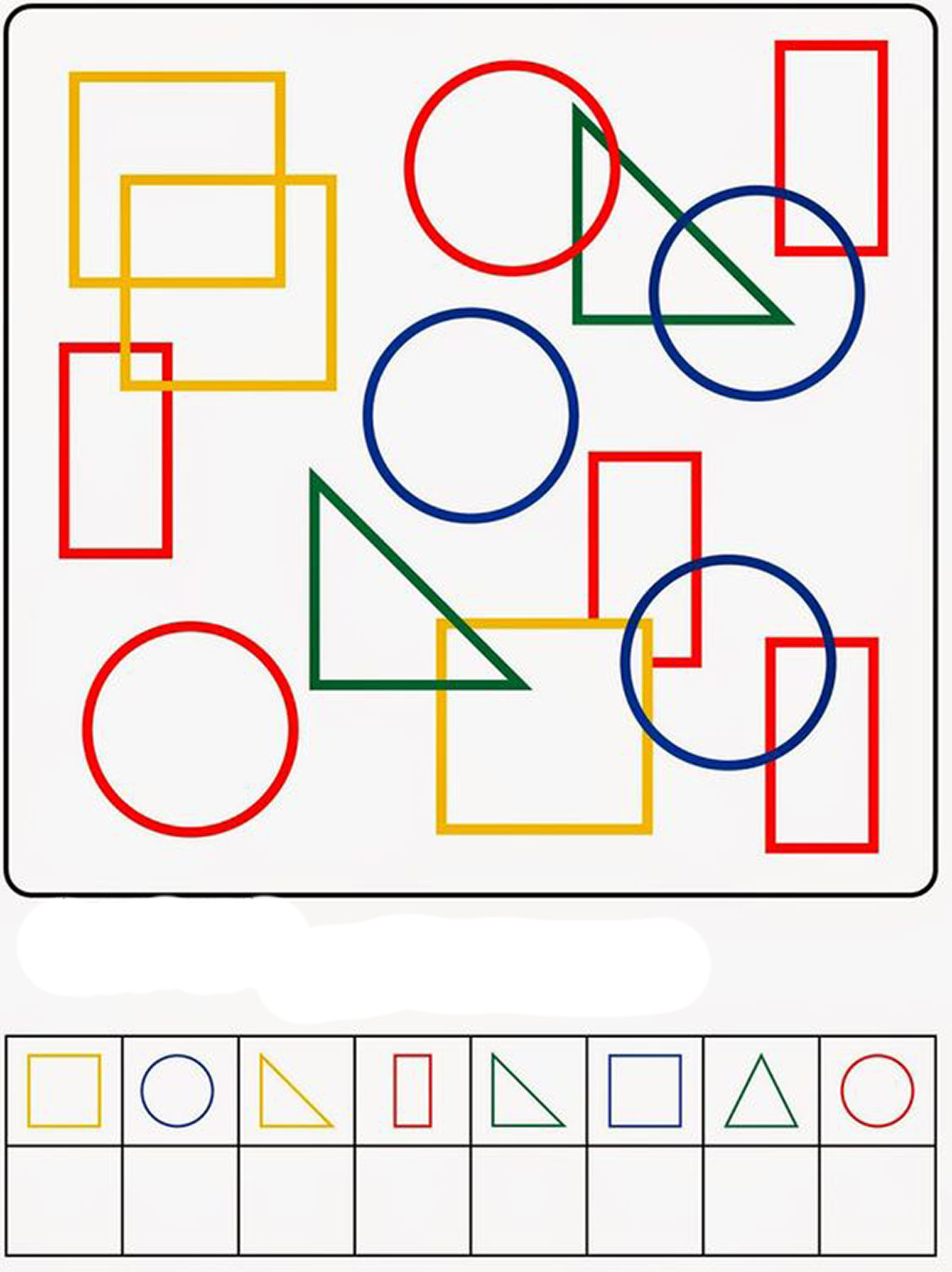 Znajdź 7 różnic.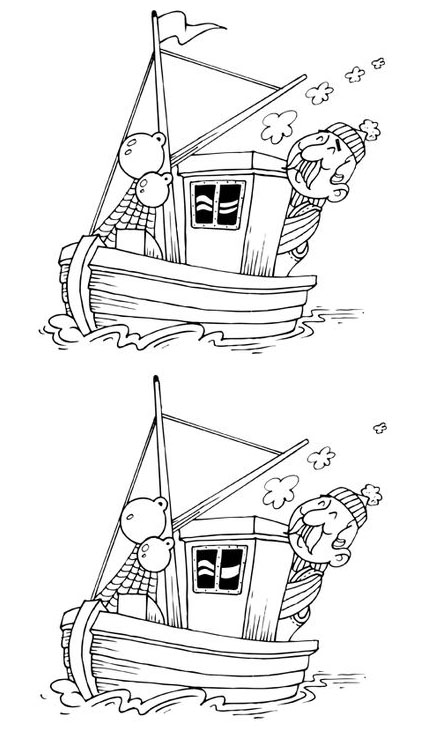 